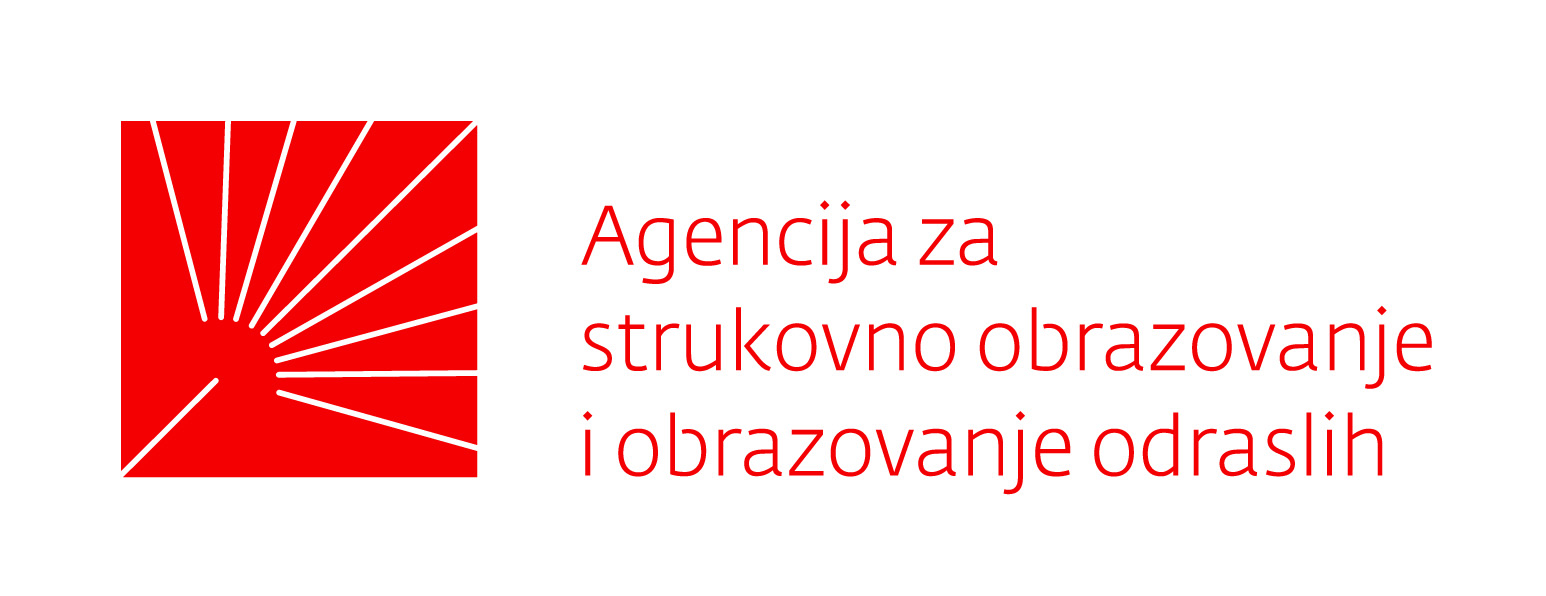 KLASA: 406-01/15-01/01URBROJ:332-02-01/1-15-01Na temelju članka 13. Zakona o javnoj nabavi  (NN, br.  90/11., 83/13., 143//13.  i 13/14. -  Odluka Ustavnoga suda)  Agencija za strukovno obrazovanje i obrazovanje odraslih  daje sljedeću O B A V I J E S TU smislu odredbi Zakona o javnoj nabavi ne postoje gospodarski subjekti s kojima Agencija za strukovno obrazovanje i obrazovanje odraslih ne smije sklapati ugovore o javnoj nabavi.Zagreb, 12. siječnja 2015.	